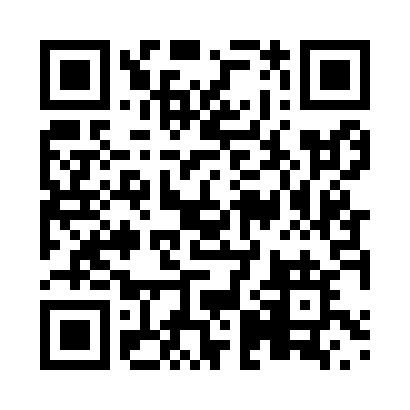 Prayer times for Greenhill, Nova Scotia, CanadaWed 1 May 2024 - Fri 31 May 2024High Latitude Method: Angle Based RulePrayer Calculation Method: Islamic Society of North AmericaAsar Calculation Method: HanafiPrayer times provided by https://www.salahtimes.comDateDayFajrSunriseDhuhrAsrMaghribIsha1Wed4:296:051:146:158:2410:002Thu4:276:031:146:168:2610:023Fri4:256:021:146:168:2710:044Sat4:236:001:146:178:2810:055Sun4:215:591:146:188:2910:076Mon4:195:581:146:198:3110:097Tue4:185:561:146:198:3210:118Wed4:165:551:146:208:3310:139Thu4:145:541:146:218:3410:1410Fri4:125:521:146:228:3510:1611Sat4:105:511:146:228:3710:1812Sun4:085:501:136:238:3810:2013Mon4:065:491:136:248:3910:2214Tue4:055:471:136:248:4010:2315Wed4:035:461:146:258:4110:2516Thu4:015:451:146:268:4210:2717Fri3:595:441:146:268:4410:2918Sat3:585:431:146:278:4510:3019Sun3:565:421:146:288:4610:3220Mon3:555:411:146:288:4710:3421Tue3:535:401:146:298:4810:3522Wed3:515:391:146:308:4910:3723Thu3:505:381:146:308:5010:3924Fri3:495:371:146:318:5110:4025Sat3:475:371:146:318:5210:4226Sun3:465:361:146:328:5310:4427Mon3:445:351:146:338:5410:4528Tue3:435:341:156:338:5510:4729Wed3:425:341:156:348:5610:4830Thu3:415:331:156:348:5710:4931Fri3:405:331:156:358:5810:51